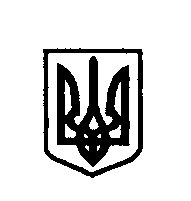 Управління освіти Яремчанського міськвиконкомуяремчанська Загальноосвітня школа І-ІІ ст. №378500, вул. Свободи, . Яремче, Івано-Франківська обл., тел. (03434) 3-13-42,3-13-37.Засновником Яремчанської ЗОШ І-ІІ ст..№3  являється Яремчанська  міська рада.Освітній процес ведеться українською мовою на безплатній основі.Учні школи забезпечені гарячим харчуванням ( наявна столова), спортивною залою, спортивним сучасним майданчиком на вулиці, атестований кабінет фізики. Майстерень для трудового навчання , кабінету хімії та біології немає. Школа забезпечена 1 комп’ютерним класом з 5 комп’ютерів, підключенням до інтернету, проектором для навчально-виховного процесу.